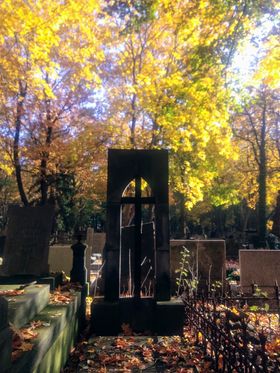 Karta Pracy- Czas refleksji, czas odchodzenia.Cele ogólne; Zdobywanie kompetencji społecznych i obywatelskich.Cele szczegółowe: Rozbudzanie zainteresowań , dzielenie się pozytywnymi emocjami.Przebieg zajęć :-Wstęp- Jesień jest czasem  refleksji nie tylko nad umieraniem, ale i nad oczekiwaniem nowego życia, nad więzią, jaka łączy świat doczesny ze światem zmarłych. Święto Zmarłych w naszym kraju ma szczególną oprawę ,ze względu na naszą historię .Święto Zmarłych to uroczystość Wszystkich Świętych (1 listopada)oraz Dzień Zaduszny (2 listopada).W tych dniach Polacy tłumnie odwiedzają cmentarze , pamiętając o zmarłych, porządkując groby znajomych, ale również opuszczone, zaniedbanie. Zapalamy  światełka w miejscach pamięci narodowej.-Wiersz wprowadzający w nastrój nostalgii Jarosława Iwaszkiewicza„Jeszcze jesteście koło mnie,Młodzi, piękni, nowi.Tacy sami jak przed trzydziestu laty,Tacy sami jak przed dziesięciu, Bo życie jest wieczne,A po człowieku dzwoni dzwon,Aby inni ludzie pamiętali.”Poezja jest magiczną stroną życia. Wprowadza nastrój zadumy.-W tym roku w związku z pandemią ograniczone są wizyty na cmentarzach, należy pamiętać o bliskich ,których mamy obok siebie  dbać o nich.- Proponuję zrób dla swojej mamy, babci lub cioci bukiet róż z liści opadających z drzew.- instrukcję przedstawia film zamieszczony na stronie zss78 zdalne nauczanie.E.Nowożycka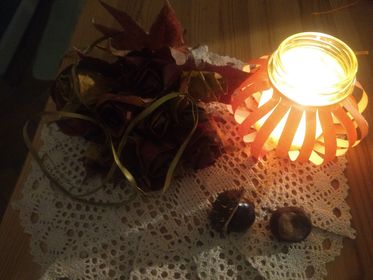 